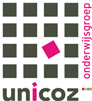 Deze meldcode voor het basisonderwijs is gebaseerd op de basismeldcode huiselijk geweld en kindermishandeling, ministerie van Volksgezondheid, Welzijn en Sport, januari 2012 en ontwikkeld in samenwerking met het Advies- en Meldpunt Kindermishandeling, Bureau Jeugdzorg Zuid-Holland en GGD Hollands Midden. Deze meldcode is aangepast voor de basisscholen van de Unicoz Onderwijsgroep op basis van een voorbeeldprotocol ontwikkeld door JSO Expertisecentrum voor jeugd, samenleving en ontwikkelingInhoudsopgaveStappenplan voor het handelen bij signalen van huiselijk geweld en kindermishandeling	4Route bij signalen van huiselijk geweld en kindermishandeling	6I.	Stappenplan bij signalen van huiselijk geweld en kindermishandeling	7Stap 1: In kaart brengen van signalen	7Stap 2: Collegiale consultatie en zo nodig raadplegen van het Advies- en Meldpunt Kindermishandeling of een deskundige op het gebied van letselschade	8Stap 3: Gesprek met de ouder	9Stap 4: Weeg de aard en de ernst van het huiselijk geweld of de kindermishandeling	10Stap 5: Beslissen: zelf hulp organiseren of melden	11Stap 5a: Hulp organiseren en effecten volgen	11Stap 5b: Melden en bespreken met de ouder	12II	Verantwoordelijkheden van [naam basisschool] in het scheppen van randvoorwaarden voor een veilig werk- en meldklimaat	14III	Sociale kaart van [naam basisschool]	15Bijlage 1: Observatielijst…………………………………………………………………………………………17Bijalge 2: Signalenlijst kindermishandeling 0 tot 4-jarigen ………………………………………………….19Bijlage 3: Signalenlijst kindermishandeling 4 tot 12-jarigen…………………………………………………24NootBij deze meldcode hoort een tweede deel: Handleiding behorend bij Meldcode huiselijk geweld en kindermishandeling: Basisonderwijs.Stappenplan voor het handelen bij signalen van huiselijk geweld en kindermishandelingHet bevoegd gezag van [naam basisschool]Overwegende: dat [naam basisschool] verantwoordelijk is voor een goede kwaliteit van de leerlingenzorg en dat deze verantwoordelijkheid zeker ook aan de orde is in geval van dienstverlening aan leerlingen die (vermoedelijk) te maken hebben met huiselijk geweld of kindermishandeling;dat van de medewerkers die werkzaam zijn bij [naam basisschool] op basis van deze verantwoordelijkheid wordt verwacht dat zij in alle contacten met leerlingen en ouders/verzorgers attent zijn op signalen die kunnen duiden op huiselijk geweld of kindermishandeling en dat zij effectief reageren op deze signalen;dat [naam basisschool] ,een meldcode wenst vast te stellen zodat de medewerkers die binnen [naam basisschool] werkzaam zijn, weten welke stappen van hen worden verwacht bij signalen van huiselijk geweld of kindermishandeling;dat [naam basisschool] in deze code ook vastlegt op welke wijze zij de medewerkers bij deze stappen ondersteunt;dat onder huiselijk geweld wordt verstaan: (dreigen met) geweld, op enigerlei locatie, door iemand uit de huiselijke kring, waarbij onder geweld wordt verstaan: de fysieke, seksuele of psychische aantasting van de persoonlijke integriteit van het slachtoffer, daaronder ook begrepen ouderenmishandeling, eergerelateerd geweld en vrouwelijke genitale verminking (meisjesbesnijdenis). Tot de huiselijke kring van het slachtoffer behoren: (ex)partners, gezinsleden, familieleden en huisgenoten;dat onder kindermishandeling wordt verstaan: iedere vorm van een voor een minderjarige bedreigende of gewelddadige interactie van fysieke, psychische of seksuele aard, die de ouders of andere personen ten opzichte van wie de minderjarige in een relatie van afhankelijkheid of van onvrijheid staat, actief of passief opdringen, waardoor ernstige schade wordt berokkend, of dreigt te worden berokkend aan de minderjarige in de vorm van fysiek of psychisch letsel, daaronder ook begrepen eergerelateerd geweld en vrouwelijke genitale verminking;dat onder medewerker in deze code wordt verstaan: de medewerker die voor [naam basisschool] werkzaam is en die in dit verband aan leerlingen van de basisschool onderwijs en begeleiding, of een andere wijze van ondersteuning biedt;dat onder leerling in deze code wordt verstaan: de leerling aan wie de medewerker zijn professionele diensten verleent.In aanmerking nemende:de Wet op het primair onderwijs;de Wet bescherming persoonsgegevens;de Wet op de jeugdzorg;de Wet maatschappelijke ondersteuning;het privacyreglement van [naam basisschool] Stelt de volgende Meldcode Huiselijk Geweld en Kindermishandeling vast.Route bij signalen van huiselijk geweld en kindermishandeling						        Stap 1: In kaart brengen van signalenObserveerOnderzoek naar onderbouwingGesprek met ouders: delen van de zorgBij oudersignalen: kindcheckStap 2: Collegiale consultatie en raadplegen Advies- en Meldpunt KindermishandelingConsulteer interne en externe collega’s tijdens:groepsbesprekingzorgteamzorgadviesteam (ZAT)Centrum voor Jeugd en Gezin (CJG /  Meerpunt).Overleg met jeugdarts, sociaal verpleegkundige, intern begeleider of andere betrokkenen, bijv. leerplichtambtenaarConsulteer ook het Advies- en Meldpunt KindermishandelingConsulteer, indien nodig, een letseldeskundigeUitkomsten consultaties bespreken met ouders Stap 3: Gesprek met de ouderGesprek met de ouder: delen van de zorgOverweeg een registratie in de VerwijsindexStap 4: Weeg de aard en de ernst van het huiselijk geweld of de kindermishandelingWeeg risico, aard en ernst van de kindermishandeling of huiselijk geweld.Raadpleeg bij twijfel altijd het AMK !Stap 5a: Hulp organiseren en effecten volgenBespreek uw zorgen met de ouderOrganiseer hulp door ouder en leerling door te verwijzen naar Bureau JeugdzorgMonitor of ouder en leerling hulp krijgenVolg de leerlingStap 5b: Melden en bespreken met de ouderBespreek met de ouder uw voorgenomen meldingMeld bij het Advies- en Meldpunt KindermishandelingMeldcode Huiselijk Geweld en KindermishandelingStappenplan bij signalen van huiselijk geweld en  kindermishandelingStap 1: 	In kaart brengen van de signalenSignaleren wordt gezien als een belangrijk onderdeel van de beroepshouding: een grondhouding die in ieder contact met de leerling wordt verondersteld.Bij vroegsignalering worden signalen gezien die duiden op een zorgelijke of mogelijk bedreigde ontwikkeling. Zelden zullen deze signalen direct duidelijkheid geven over de oorzaak, zoals huiselijk geweld of kindermishandeling. In deze fase gaat om het oppikken, in kaart brengen en vastleggen van signalen die een vermoeden van huiselijk geweld of kindermishandeling bevestigen óf juist ontkrachten. Het is daarom verstandig om de signalen die u als leerkracht of andere betrokkene bij de leerling of in de interactie tussen ouder en leerling waarneemt vast te leggen.De leerkracht heeft de rol van signaleren en begeleiden van de leerling en de ouders/verzorgers binnen de school. De intern begeleider biedt aanvullende, meer specifieke vormen van begeleiding. De interne zorgcommissie zorgt voor afstemming van de zorg en de ondersteuning en weging van de ernst van de zorg. Het zorg- en adviesteam (ZAT) zorgt voor een brede multidisciplinaire afstemming en weging.  De leerkracht observeert de leerling in de klas en eventueel daarbuiten (bijvoorbeeld tijdens een huisbezoek) en brengt de signalen die een vermoeden van huiselijk geweld of kindermishandeling bevestigen of ontkrachten in kaart en legt deze vast. Beschrijf de signalen zo feitelijk mogelijk. Je kunt hiervoor de observatielijst en/of de signaleringslijst gebruiken (zie bijlage 1 en 2). Leg ook de contacten over de signalen vast, evenals de stappen die worden gezet en de besluiten die worden genomen. Worden ook hypothesen en veronderstellingen vastgelegd, vermeld dan uitdrukkelijk dat het gaat om een hypothese of veronderstelling. Maak een vervolgaantekening als een hypothese of veronderstelling later wordt bevestigd of ontkracht. Vermeld de bron als er informatie van derden wordt vastgelegd. Leg diagnoses alleen vast als ze zijn gesteld door een hiertoe bevoegde beroepskracht.N.B.: Betreffen de signalen huiselijk geweld of kindermishandeling gepleegd door een beroepskracht, meld de signalen dan bij de directeur en/of het bestuur. In dat geval is het stappenplan niet van toepassing. Er vindt dan verplicht overleg plaats met de Vertrouwensinspecteur.NoodsituatiesBij signalen die wijzen op acuut en zodanig ernstig geweld dat de leerling daartegen onmiddellijk moet worden beschermd, kun je meteen advies vragen aan het Advies en Meldpunt Kindermishandeling of aan het Steunpunt Huiselijk Geweld.Komt men daar, op basis van de signalen, tot het oordeel dat onmiddellijke actie is geboden, dan kun je in hetzelfde gesprek een melding doen zodat op korte termijn de noodzakelijke acties in gang worden gezet. In noodsituaties kun je overigens ook contact zoeken met de Raad voor de Kinderbescherming of met de crisisdienst van Bureau Jeugdzorg en/of de politie vragen om hulp te bieden.Stap 2: 	Collegiale consultatie en zo nodig raadplegen van het Advies- en Meldpunt Kindermishandeling of letseldeskundigeAls de door de leerkracht verzamelde informatie het vermoeden van kindermishandeling en/of huiselijk geweld ondersteunt, consulteert de leerkracht de aandachtsfunctionaris. Indien noodzakelijk zullen ook de intern begeleider en/of de directie van de school worden geraadpleegd en geïnformeerd. Dit is zeker het geval indien de problematiek dermate complex is dat hun advies gewenst is. De aandachtsfunctionaris kan anoniem advies vragen bij het AMK of steunpunt huiselijk geweld (SHG).Ook wordt afgewogen of de casus in de interne zorgcommissie en/of het Zorg- en adviesteam besproken moet worden. Hiertoe wordt besloten als de problematiek dermate complex is dat dit om een multidisciplinaire kijk vraagt en eventueel interventies van de ZAT-partners (waaronder het CJG) gewenst zijn. Het betrekken van de ouders en de leerling bij de zorgen, zijn aandachtspunten bij deze interne zorgbespreking. Vraag zo nodig ook advies aan het Advies- en Meldpunt Kindermishandeling of een letseldeskundige. Om de leerling ‘open’ (niet anoniem) te bespreken in het zorgadviesteam en met andere externe deskundigen is schriftelijke toestemming van de ouder vereist. In Zoetermeer streven we er naar om in een IHI-gesprek (integraal handelingsgericht indiceren) met ouders en deskundigen rechtstreeks om de tafel te zitten en gezamenlijk te bespreken welke ondersteuningsbehoefte er is.Indien u in het contact transparant en integer bent, is de kans groot dat over deze zaken een open gesprek mogelijk is. In de meeste gevallen wordt toestemming door de ouder gegeven. Indien de ouder weigert, is dit een zorgelijk signaal en moet het worden meegenomen in de weging (stap 4). De leerling kan overigens anoniem worden besproken wanneer de ouder geen toestemming heeft gegeven, maar dit verdient niet de voorkeur vanwege de eventuele vervolgacties.Indien u ook maar enige twijfel heeft over de oorzaak van de situatie en/of eventuele mogelijke onveiligheid bij de leerling, moet u advies vragen bij het AMK. Het AMK kan een eerste weging maken of het terecht is dat u zich zorgen maakt over deze situatie en of er mogelijk sprake kan zijn van kindermishandeling of huiselijk geweld. Zorgvuldig handelen vereist dat u nagaat of u advies moet vragen bij het AMK.Voor letselduiding wordt een letseldeskundige geconsulteerd. Hiervoor wordt contact gezocht met het AMK, waar vertrouwensartsen werken, voor advies. Stap 3: 	Gesprek met de ouder(s)/verzorger(s)Bespreek de signalen altijd met de ouder(s)/verzorger(s). Bij dit gesprek is de leerkracht aanwezig én de aandachtsfunctionaris.In de meeste gevallen is het onduidelijk wat de oorzaken zijn van de signalen. Door ouders te informeren over de signalen, te vragen naar de thuissituatie en informatie uit te wisselen over de ontwikkeling van hun zoon/dochter kunnen zorgen verduidelijkt, ontkracht of bekrachtigd worden. Indien de ouder de zorgen herkent, kan een begin worden gemaakt met het onderzoeken van kansen en oplossingen. Daarnaast kunnen handelingsadviezen worden uitgewisseld voor in de klas en thuis.Indien tijdens het gesprek met de ouder(s)/verzorger(s) blijkt dat de zorgen een andere oorzaak hebben, kunt u dit traject afsluiten. U kunt de leerling en de ouder binnen de interne en externe zorgstructuur van de school verder begeleiden.Ook kan je toestemming vragen om een en ander in het ZAT of IHI-overleg te bespreken.Indien ondersteuning gewenst is bij het voorbereiden of het voeren van het gesprek, raadpleeg dan het AMK of het SHG.Stappenplan gesprek met ouders:Leg de ouder het doel uit van het gesprek.Beschrijf de feiten die u hebt vastgesteld en de waarnemingen die u hebt gedaan.Nodig de ouder uit om een reactie hierop te geven.Kom pas na deze reactie zo nodig en zo mogelijk met een interpretatie van hetgeen u hebt gezien, gehoord en waargenomen. In geval van een vermoeden van seksueel misbruik, (voorgenomen) vrouwelijke genitale verminking (meisjesbesnijdenis) of eergerelateerd geweld neemt u vóórafgaand aan het gesprek met spoed contact op met het AMK.Leg het gesprek vast en laat het indien mogelijk ondertekenen door alle betrokkenen.Het doen van een melding zonder dat de signalen besproken zijn met de ouders, is alleen mogelijk als:De veiligheid van de leerling, die van je zelf, of die van een ander in het geding isAls je goede redenen hebt om te veronderstellen dat de ouders en/of leerling door dit gesprek het contact zullen verbreken.Bij het vragen van advies aan het AMK geldt dit niet, advies vragen mag altijd anoniem.Overweeg bij het zetten van stap 3 of het noodzakelijk is om, gelet op de bedreiging van de ontwikkeling van de jeugdige(n), ook een melding te doen in de verwijsindex risicojongerenStap 4: 	Weeg de aard en de ernst van het huiselijk geweld of de kindermishandelingIn deze fase weeg je de aard en de ernst van het risico op huiselijk geweld en kindermishandeling. Naast de leerkracht is bij deze fase in ieder geval de aandachtsfunctionaris betrokken en zeer waarschijnlijk zullen de signalen worden besproken in de (interne) zorgcommissie, het ZAT of een IHI-overleg.Neem bij twijfel altijd (opnieuw) contact op met het AMK. Schat het risico in op grond van de volgende drie basisvragenIs er direct fysiek gevaar?Belemmert de opvoedingssituatie een veilige en gezonde ontwikkeling van het kind?Zijn er risico’s voor de veiligheid van het kind in de nabije toekomst? Stap 5: 	Beslissen: zelf hulp organiseren of meldenStap 5a: 	Hulp organiseren en effecten volgenMeent u, op basis van uw afweging in stap 4, dat u de leerling en zijn gezin redelijkerwijs voldoende tegen het risico op huiselijk geweld of op kindermishandeling kunt beschermen: organiseer dan de noodzakelijke hulp;volg de effecten van deze hulp; en doe alsnog een melding als er signalen zijn dat het huiselijk geweld of de kindermishandeling niet stopt, of opnieuw begint. Als de school gebruik heeft gemaakt van een IHI-overleg of een Zorgadviesteam, dan kan de voorzitter van het IHI-overleg of het Zorgadviesteam verdere acties coördineren. In dit overleg wordt:de hulpvraag/ondersteuningsbehoefte van de school en ouder(s)/verzorger(s) besprokende hulpvraag beoordeeld een plan van aanpak vastgesteld handelingsadviezen gegeven voor de leerkracht en de ouders(s)/verzorger(s) advies gegeven over verdere hulp.Het uitgangspunt is de ouder(s)/verzorger(s) direct te betrekken bij iedere vorm van overleg over hun kind, zodat ook zij een hulpvraag kunnen formuleren en handelingsadviezen kunnen ontvangen. Bespreek met de ouder(s)/verzorger(s) de verder te nemen stappen voor geadviseerde hulpverlening voor de leerling en/of de ouder(s)/verzorger(s). Geef informatie en maak afspraken over de eventuele indicaties die nodig zijn voor verdere hulp. Verwijs de ouder(s)/verzorger(s) indien nodig door en vraag daarna bij de instantie of de ouder(s)/verzorger(s) zijn aangekomen bij de hulpverlenende instantie. Indien u voor een van voorgaande stappen ondersteuning nodig heeft, vraag deze aan bij het Zorgadviesteam.Maak op schoolniveau afspraken over de begeleidings- en ondersteuningsbehoeften van de leerling. Stel een handelings- of begeleidingsplan op en voer dit uit. Deel de uitkomst van deze begeleiding ook met de ouder(s)/verzorger(s).Stap 5b: 	Melden en bespreken met de ouderKunt u uw leerling niet voldoende tegen het risico op huiselijk geweld of kindermishandeling beschermen, of twijfelt u er aan of u hiertegen voldoende bescherming kunt bieden: meld uw vermoeden bij het AMK of SHG; sluit bij uw melding zoveel mogelijk aan bij feiten en gebeurtenissen en geef duidelijk aan indien de informatie die u meldt (ook) van anderen afkomstig is;overleg bij uw melding met het AMK of SHG wat u na de melding, binnen de grenzen van uw gebruikelijke werkzaamheden, zelf nog kunt doen om uw leerling en zijn gezinsleden tegen het risico op huiselijk geweld of op mishandeling te beschermen.De directeur van de school zal samen met de aandachtsfunctionairs de melding doen bij het AMK of SHG. Bespreek uw melding vooraf met de ouder(s)/verzorger(s). U kunt de melding ook bespreken met de leerling wanneer deze 12 jaar of ouder is. Leg uit waarom u van plan bent een melding te gaan doen en wat het doel daarvan is.Vraag de leerling en/of ouder(s)/verzorger(s) uitdrukkelijk om een reactie.In geval van bezwaren van de leerling en/of ouder(s)/verzorger(s), overleg op welke wijze u tegemoet kunt komen aan deze bezwaren en leg dit in het document vast.Is dat niet mogelijk, weeg de bezwaren dan af tegen de noodzaak om uw leerling of zijn gezinslid te beschermen tegen het geweld of de kindermishandeling. Betrek in uw afweging de aard en de ernst van het geweld en de noodzaak om de leerling of zijn gezinslid door het doen van een melding daartegen te beschermen.Doe een melding indien naar uw oordeel de bescherming van de leerling of zijn gezinslid de doorslag moet geven.Anoniem melden:In sommige gevallen is het mogelijk om anoniem een melding te doen en niet vooraf een gesprek met de leerling én ouder(s)/verzorger(s) te voeren. Hiervan kan sprake zijn als door de melding en bekendmaking van de identiteit van de melderde veiligheid van de leerling in het geding is;de veiligheid van de betrokken medewerker in het geding is; ófals u goede redenen hebt om te veronderstellen dat de leerling en/of de ouder(s)/verzorger(s) daardoor het contact met u zullen verbreken. Ook bij het anoniem melden bespreek je met het AMK of SHG wat u na de melding, binnen de grenzen van uw gebruikelijke werkzaamheden, zelf nog kunt doen om uw leerling en zijn gezinsleden tegen het risico op huiselijk geweld of op mishandeling te beschermen.Naast de melding bij het AMK wordt er een 1 gezin-1 plan ontwikkeld en uitgevoerd. Het AMK zal verdere actie ondernemen. Indien na enige periode onvoldoende verbetering zichtbaar is, is het van belang opnieuw contact op te nemen met het AMK en eventueel opnieuw een melding te doen. Het AMK adviseert, indien nodig, meerdere keren contact op te nemen indien u onvoldoende verbetering of verslechtering ziet.Meldrecht en beroepsgeheimVeel beroepskrachten hebben een geheimhoudingsplicht of een beroepsgeheim ten opzichte van hun cliënten. De Wet op de jeugdzorg geeft deze beroepskrachten echter in geval van een vermoeden van kindermishandeling een meldrecht. Dit meldrechtbetekent dat (ook) alle beroepskrachten met een geheimhoudingsplicht het recht hebben om een vermoeden van kindermishandeling bij het AMK te melden en aan het AMK informatie over de leerling te verstrekken.N.B. : Verwijsindex risicojongeren (VIR)Indien de schoollocatie aangesloten is op de verwijsindex risicojongeren kan overwogen worden een risicomelding te doen.II	Verantwoordelijkheden van [naam basisschool] in het scheppen van randvoorwaarden voor een veilig werk- en meldklimaat Om het voor medewerkers mogelijk te maken om in een veilig werkklimaat huiselijk geweld en kindermishandeling te signaleren en om de stappen van de meldcode te zetten, draagt [naam basisschool] er zorg voor dat: binnen de school en bij de ouders bekendheid wordt gegeven aan het doel en de inhoud van de meldcode;de meldcode is opgenomen in het zorgbeleid en/of veiligheidsbeleid van de organisatie;op de school een gecertificeerde aandachtsfunctionaris huiselijk geweld en kindermishandeling is aangesteld; regelmatig een aanbod wordt gedaan van trainingen en andere vormen van deskundigheidsbevordering zodat beroepskrachten voldoende kennis en vaardigheden ontwikkelen en ook op peil houden voor het signaleren van huiselijk geweld en kindermishandeling en voor het zetten van de stappen van de code;de meldcode aansluit op de werkprocessen binnen de organisatie;intern en extern duidelijk wordt gemaakt dat het tegengaan van (de gevolgen van) huiselijk geweld of kindermishandeling, zoals omschreven in de meldcode, beleid is van de instelling en dat van de beroepskrachten van de instelling wordt verwacht dat ze conform de code handelen.de werking van de meldcode regelmatig wordt geëvalueerd en dat zo nodig acties in gang worden gezet om de toepassing van de meldcode te optimaliseren;afspraken worden gemaakt over de wijze waarop de school haar beroepskrachten zal ondersteunen als zij door cliënten in of buiten rechte worden aangesproken op de wijze waarop zij de meldcode toepassenHet Nederlands Jeugdinstituut (NJI) heeft ‘Competenties in relatie tot kindermishandeling’ opgesteld. Dit document geeft aan welke competenties nodig zijn om adequaat binnen school te kunnen signaleren en handelen. De competenties worden per functie beschreven. U kunt dit bestand downloaden via het NJI of JSO.III	Sociale kaart van basisscholen Unicoz OnderwijsgroepDeze sociale kaart invullen met de organisatiespecifieke samenwerkingspartners. Indien mogelijk ook een contactpersoon invullen.Organisatie	: Advies- en Meldpunt Kindermishandeling HaaglandenTelefoonnummer  :0900-1231230 Website	: www.amk-nederland.nlOrganisatie	: Steunpunt Huiselijk geweldTelefoonnummer	: 0900-1262626Website	: www.shginfo.nlOrganisatie	: Politie alarmnummer (bij noodsituaties)Telefoonnummer : 112 óf 0900-8844Organisatie	: Bureau JeugdzorgTelefoonnummer : 079 320 8000E-mailadres	: website: www.bjzhaaglanden.nl Organisatie	: Algemeen Maatschappelijk Werk, KwadraadTelefoonnummer : 088 - 900 4000Website	: www.kwadraad.nlOrganisatie	: GGZ Zoetermeer, RivierduinenTelefoonnummer: :079-3301300	: Website	: www.ggzzoetermeer.nl Organisatie	: Jeugdgezondheidszorg Zuid-Holland WestTelefoonnummer 	: 088-0549999 Website	: www.jgzhw.nl Organisatie	: Meerpunt, centrum voor Jeugd en Gezin	Telefoonnummer  :079-3310325Website	: www.meerpunt.nlBijlage 1:		ObservatielijstVragen over ‘opvallend gedrag van een leerling’Nummer leerling(e):                                                                                 jongen/ meisjeLeeftijd:  	School:  	Klas:Mentor:   	1. Sinds wanneer vertoont de leerling opvallend gedrag?2. Is er de laatste tijd iets in het gedrag of in de situatie van de leerling veranderd?3. Het opvallende gedrag bestaat uit (zie signalenlijst):4. Hoe is de verhouding tot de medeleerlingen? (vrienden, wat voor groep, een vriend (in))5. Hoe is de uiterlijke verzorging van de leerling, zoals kleding en dergelijke? (draagt de leerling plotseling dure kleding, sieraden)?6. Hoe is de verhouding tot vrouwelijke docenten?7. Hoe is de verhouding tot mannelijke docenten?8. Hoe is het contact tussen de school en de ouders?9. Zijn er bijzonderheden over het gezin te melden? Indien mogelijk ook de bron vermelden.10. Wat is er bij u bekend over eventuele broertjes en zusjes?11. Zijn er opvallende veranderingen in de schoolresultaten?12. Wat zijn volgens u de problemen?Volgens de Wet op Persoonsregistraties hebben ouders het recht op inzage en correctie in het dossier van hun kind. Daarom dienen gegevens in het dossier zorgvuldig en zo objectief mogelijk te worden beschreven. Persoonlijke werkaantekeningen zijn geen onderdeel van het dossier en niet ter inzage voor ouders. Het is daarom belangrijk zeer zorgvuldig om te gaan met deze werkaantekeningen. Zet deze niet op naam. Zodra het mogelijk is vernietig je ze.Bijlage 2. 	Signalenlijst kindermishandeling 0- tot 4-jarigenAls kinderen mishandeld, verwaarloosd en/of misbruikt worden, kunnen ze signalen uitzenden. Het gebruik van een signalenlijst kan zinvol zijn, maar biedt ook een zekere mate van schijnzekerheid. De meeste signalen zijn namelijk stressindicatoren die aangeven dat er iets met het kind aan de hand is. Dit kan ook iets anders zijn dan kindermishandeling (echtscheiding, overlijden van een familielid, enzovoort). Hoe meer signalen van deze lijst bij een kind te herkennen zijn, hoe groter de kans dat er sprake zou kunnen zijn van kindermishandeling.Het is niet de bedoeling om aan de hand van een signalenlijst het 'bewijs' te leveren van de mishandeling. Het is wel mogelijk om een vermoeden van mishandeling meer te onderbouwen naarmate er meer signalen uit deze lijst geconstateerd worden. Een goed beargumenteerd vermoeden is voldoende om in actie te komen. Deze lijst is niet uitputtend, er kunnen zich andere signalen voordoen die hier niet vermeld staan. Ook kunnen signalen in deze lijst overlappen met signalen in de lijst van kinderen van 4 tot en met 12 jaar (bijlage 2).De signalen die in deze lijst worden vermeld, hebben betrekking op alle vormen van mishandeling. Aan het einde van de lijst zijn nog enkele signalen opgenomen die meer specifiek zijn voor seksueel misbruik. Om een duidelijk beeld te krijgen van wat er aan de hand zou kunnen zijn, is het van belang de hele context van de gezinssituatie erbij te betrekken. Daarom worden ook een aantal signalen van ouders en gezin genoemd.Er kan altijd overlegd worden met het AMK over zorgelijke signalen, in overleg met aandachtsfunctionaris. 1.	Psychosociale signalenOntwikkelingsstoornissenAchterblijven in taal-, spraak-, motorische, emotionele en/of cognitieve ontwikkeling;Schijnbare achterstand in verstandelijk ontwikkeling;Regressief gedrag;Niet zindelijk op leeftijd waarvan men het verwacht.Relationele problemenTen opzichte van de ouders:totale onderwerping aan de wensen van de ouders;sterk afhankelijk gedrag ten opzichte van de ouders;onverschilligheid ten opzichte van de ouders;kind is bang voor ouders;kind vertoont heel ander gedrag als ouders in de buurt zijn. Ten opzichte van andere volwassenen:bij oppakken houdt het kind zich opvallend stijf;bevriezing bij lichamelijk contact;allemansvriend;lege blik in ogen en vermijden van oogcontact;waakzaam, wantrouwend.Ten opzichte van andere kinderen:speelt niet met andere kinderen;is niet geliefd bij andere kinderen;wantrouwend;terugtrekken in eigen fantasiewereld.GedragsproblemenPlotselinge gedragsverandering;Geen of nauwelijks spontaan spel, geen interesse in spel;Labiel, nerveus;Depressief;Angstig; Passief, in zichzelf gekeerd, meegaand, apathisch, lusteloos;Agressief;Hyperactief;Niet lachen, niet huilen;Niet tonen van gevoelens, zelfs niet bij lichamelijke pijn;Eetproblemen;Slaapstoornissen;Vermoeidheid, lusteloosheid.Medische signalenLichamelijke kenmerken (specifiek voor lichamelijke mishandeling)Blauwe plekken;Krab-, bijt- of brandwonden;Botbreuken;Littekens.VoedingsproblemenOndervoeding;Voedingsproblemen bij baby's;Steeds wisselen van voeding;Veel spugen;Matig groeien, ondanks voldoende hoeveelheid voeding;Weigeren van voeding;Achterblijven in lengtegroei.Verzorgingsproblemen Slechte hygiëne;Ernstige luieruitslag;Onvoldoende kleding;Onvoldoende geneeskundige en tandheelkundige zorg;Veel ongevallen door onvoldoende toezicht;Herhaalde ziekenhuisopnamen;Recidiverende ziekten door onvoldoende zorg; Traag herstel door onvoldoende zorg.3.	Kenmerken ouders/gezin Ouder/kind relatiestoornisOuder draagt kind als een 'postpakketje';Ouder troost kind niet bij huilen;Ouder klaagt overmatig over het kind;Ouder heeft irreële verwachtingen ten aanzien van het kind;Ouder toont weinig belangstelling voor het kind.Signalen ouderGeweld in eigen verleden;Apathisch en (schijnbaar) onverschillig;Onzeker, nerveus en gespannen;Onderkoeld brengen van eigen emoties;Negatief zelfbeeld;Steeds naar andere artsen/ziekenhuizen gaan ('shopping');Afspraken niet nakomen;Kind opeens van school afhalen;Aangeven het bijna niet meer aan te kunnen;Psychiatrische problemen;Verslaafd.Gezinskenmerken‘Multi-probleem’ gezin;Ouder die er alleen voorstaat;Regelmatig wisselende samenstelling van gezin;Isolement;Vaak verhuizen;Sociaaleconomische problemen: werkloosheid, slechte behuizing, migratie, et cetera;Veel ziekte in het gezin;Draaglast gezin gaat draagkracht te boven;Geweld wordt gezien als middel om problemen op te lossen.4.	Signalen specifiek voor seksueel misbruikLichamelijke kenmerkenVerwondingen aan genitaliën;Vaginale infecties en afscheiding;Jeuk bij vagina en/of anus;Problemen bij het plassen;Recidiverende urineweginfecties;Pijn in de bovenbenen;Pijn bij lopen en/of zitten;Seksueel overdraagbare ziekten.Relationele problemenAngst voor mannen of vrouwen in het algemeen of voor een man of vrouw in het bijzonder.GedragsproblemenAfwijkend seksueel gedrag:excessief en/of dwangmatig masturberen;angst voor lichamelijk contact of juist zoeken van seksueel getint lichamelijk contact;niet leeftijdsadequaat seksueel spel;niet leeftijdsadequate kennis van seksualiteit;angst om zich uit te kleden;angst om op de rug te liggen; negatief lichaamsbeeld: ontevredenheid over, boosheid op of schaamte voor eigen lichaam;schrikken bij aangeraakt worden;houterige motoriek (onderlichaam 'op slot');geen plezier in bewegingsspel.5.	Signalen die specifiek zijn voor kinderen die getuige zijn van huiselijk geweldGedragsproblemenAgressie: kopiëren van gewelddadig gedrag van vader of moeder (sommige kinderen, met name jongens kopiëren hun vaders gedrag door hun moeder of jongere broertjes/zusjes te slaan);Opstandigheid;Angst;Negatief zelfbeeld;Passiviteit en teruggetrokkenheid;Zichzelf beschuldigen;Verlegenheid.Problemen in sociaal gedrag en competentie:wantrouwen ten aanzien van de omgeving;gebrek aan sociale vaardigheden.Signalen die specifiek zijn voor het syndroom van Münchhausen by Proxy (MBPS) Het syndroom Münchhausen by Proxy (MBPS) is een ernstige vorm van kindermishandeling. Degene met dit syndroom (vaak moeder), komt liefdevol en bezorgd over, zoekt zeer regelmatig intensieve medische hulp voor een kind, maar is zelf degene die het kind bewust ziek maakt. Dit door toediening van middelen, het toebrengen van verwondingen of infecties. MBPS kan zeer ingrijpende vormen aannemen: ca. 10% van de kinderen overlijdt aan de gevolgen van MBPS. Signalen die kunnen duiden op dit syndroom zijn o.a.:Onderzoeksgegevens kloppen niet met het ziektebeeld;Medische gegevens over eerdere behandelingen zijn moeilijk te verkrijgen;Symptomen verdwijnen wanneer ouder en kind worden gescheiden;Een broertje of zusje is overleden of eveneens vaak ziek; De moeder schrikt niet terug voor ingrijpende onderzoeken of het onder narcose brengen van het kind en daar zelfs op aandringt;Voorvallen vinden in de avonden en weekenden plaats waarbij een beroep wordt gedaan op andere artsen;De volgende klachten worden gepresenteerd: bewusteloosheid, insulten, apneu, diarree, overgeven, koorts, lethargie;Het kind heeft een aanzienlijke ziektegeschiedenis met steeds andere klachten;De moeder is werkzaam in de gezondheidszorg of beschikt over een zeer grote medische kennis;Het verhaal van moeder bevat kleine tegenstrijdigheden;Vaak van arts wisselen.Het onderscheid met postnatale depressie bij de moeder, wiegendood of kinderen die niet goed groeien veroorzaakt door iets anders dan MBPS, is dat in deze gevallen de moeders vaak dankbaar zijn als ze ontlast worden van de zorg voor hun kind, terwijl MBPS-moeders die zorg niet willen uitbesteden.Bijlage 3. 	Signalenlijst kindermishandeling 4- tot 12-jarigenAls kinderen mishandeld, verwaarloosd en/of misbruikt worden, kunnen ze signalen uitzenden. Het gebruik van een signalenlijst kan zinvol zijn, maar biedt ook een zekere mate van schijnzekerheid. De meeste signalen zijn namelijk stressindicatoren die aangeven dat er iets met het kind aan de hand is. Dit kan ook iets anders zijn dan kindermishandeling (echtscheiding, overlijden van een familielid, enzovoort). Hoe meer signalen van deze lijst bij een kind te herkennen zijn, hoe groter de kans dat er sprake zou kunnen zijn van kindermishandeling.Het is niet de bedoeling om aan de hand van een signalenlijst het 'bewijs' te leveren van de mishandeling. Het is wel mogelijk om een vermoeden van mishandeling meer te onderbouwen naarmate er meer signalen uit deze lijst geconstateerd worden. Een goed beargumenteerd vermoeden is voldoende om in actie te komen. Deze lijst is niet uitputtend, er kunnen zich andere signalen voordoen die hier niet vermeld staan. Ook kunnen signalen in deze lijst overlappen met signalen in de lijst van kinderen van 0 tot en met 4 jaar (bijlage 1) of de signalenlijst voor jongeren van 12 tot 19 jaar (bijlage 3)..De signalen die in deze lijst vermeld worden, hebben betrekking op alle vormen van mishandeling Om een duidelijk beeld te krijgen van wat er aan de hand zou kunnen zijn, is het van belang de hele context van het gezin erbij te betrekken. Daarom worden ook een aantal signalen van ouders en gezin genoemd. 1. Psychosociale signalenOntwikkelingsstoornissenAchterblijven in taal-, spraak-, motorische, emotionele en/of cognitieve ontwikkeling;Schijnbare achterstand in verstandelijke ontwikkeling;Regressief gedrag;Niet zindelijk.Relationele problemenTen opzichte van de ouders:totale onderwerping aan de wensen van de ouders;sterk afhankelijk gedrag ten opzichte van de ouders;onverschilligheid ten opzichte van de ouders;kind is bang voor ouders;kind vertoont heel ander gedrag als ouders in de buurt zijn.Relationele problemen Ten opzichte van andere volwassenen: 	 bevriezing bij lichamelijk contact;allemansvriend;lege blik in de ogen en vermijden van oogcontact;waakzaam, wantrouwend.Relationele problemen Ten opzichte van andere kinderen:speelt niet met andere kinderen;is niet geliefd bij andere kinderen;wantrouwend;terugtrekken in eigen fantasiewereld.GedragsproblemenPlotselinge gedragsverandering;Labiel, nerveus gespannen;Depressief;Angstig;Passief, in zichzelf gekeerd, meegaand, apathisch, lusteloos;Agressief;Hyperactief;Destructief;Geen of nauwelijks spontaan spel, geen interesse in spel;Vermoeidheid, lusteloosheid;Niet huilen, niet lachen;Niet tonen van gevoelens, zelfs niet bij lichamelijke pijn;Schuld- en schaamtegevoelens;Zelfverwondend gedrag;Eetproblemen;Anorexia / boulimia;Slaapstoornissen;Bedplassen / broekpoepen.2. Medische signalenLichamelijke kenmerken (specifiek voor lichamelijke mishandeling)Blauwe plekken;Krab-, bijt- of brandwonden;Botbreuken;Littekens.Verzorgingsproblemen (specifiek voor verwaarlozing)Slechte hygiëne;Onvoldoende kleding;Onvoldoende geneeskundige en tandheelkundige zorg;Veel ongevallen door onvoldoende toezicht;Herhaalde ziekenhuisopnamen;Recidiverende ziekten door onvoldoende zorg;Traag herstel door onvoldoende zorg.Overige medische signalenOndervoeding;Achterblijven in lengtegroei;Psychosomatische klachten (buikpijn, misselijkheid, hoofdpijn, etc.).3. Kenmerken ouders / gezinOuder-kind relatiestoornisOuder troost kind niet bij huilen;Ouder klaagt overmatig over het kind;Ouder heeft irreële verwachtingen ten aanzien van het kind;Ouder toont weinig belangstelling voor het kind.Signalen ouderGeweld in eigen verleden;Apathisch en (schijnbaar) onverschillig;Onzeker, nerveus en gespannen;Onderkoeld brengen van eigen emoties;Negatief zelfbeeld;Steeds naar andere artsen/ziekenhuizen gaan ('shopping');Afspraken niet nakomen;Kind opeens van school afhalen;Aangeven het bijna niet meer aan te kunnen;Psychiatrische problemen;Verslaafd.Gezinskenmerken‘Multi-probleem’ gezin;Ouder die er alleen voorstaat;Regelmatig wisselende samenstelling van gezin;Isolement;Vaak verhuizen;Sociaaleconomische problemen: werkloosheid, slechte behuizing, migratie, et cetera;Veel ziekte in het gezin;Draaglast gezin gaat draagkracht te boven;Geweld wordt gezien als middel om problemen op te lossen.4. Signalen specifiek voor seksueel misbruikLichamelijke kenmerkenVerwondingen aan genitaliën;Vaginale infecties en afscheiding;Jeuk bij vagina en/of anus;Problemen bij het plassen;Recidiverende urineweginfecties;Pijn in de bovenbenen;Pijn bij lopen en/of zitten;Seksueel overdraagbare ziekten.Relationele problemenAngst voor mannen of vrouwen in het algemeen of voor een man of vrouw in het bijzonder.GedragsproblemenAfwijkend seksueel gedrag:excessief en/of dwangmatig masturberen;angst voor lichamelijk contact of juist zoeken van seksueel getint lichamelijk contact;niet leeftijdsadequaat seksueel spel;niet leeftijdsadequate kennis van seksualiteit;angst om zich uit te kleden;angst om op de rug te liggen; negatief lichaamsbeeld: ontevredenheid over, boosheid op of schaamte voor eigen lichaam; schrikken bij aangeraakt worden;houterige motoriek (onderlichaam 'op slot');geen plezier in bewegingsspel.5. 	Signalen die specifiek zijn voor kinderen die getuige zijn van huiselijk geweldGedragsproblemenAgressie: kopiëren van gewelddadig gedrag van vader of moeder (sommige kinderen, met name jongens kopiëren hun vaders gedrag door hun moeder of jongere broertjes/zusjes te slaan);Opstandigheid;Angst;Negatief zelfbeeld;Passiviteit en teruggetrokkenheid;Zichzelf beschuldigen;Verlegenheid.Problemen in sociaal gedrag en competentie:wantrouwen ten aanzien van de omgeving;gebrek aan sociale vaardigheden.6. 	Signalen die specifiek zijn voor het syndroom van Münchhausen by Proxy (MBPS) Het syndroom Münchhausen by Proxy (MBPS) is een ernstige vorm van kindermishandeling. Degene met dit syndroom (vaak moeder), komt liefdevol en bezorgd over, zoekt zeer regelmatig intensieve medische hulp voor een kind, maar is zelf degene die het kind bewust ziek maakt. Dit door toediening van middelen, het toebrengen van verwondingen of infecties. MBPS kan zeer ingrijpende vormen aannemen: ca. 10% van de kinderen overlijdt aan de gevolgen van MBPS. Signalen die kunnen duiden op het betreffende syndroom zijn o.a.:Onderzoeksgegevens kloppen niet met het ziektebeeld;Medische gegevens over eerdere behandelingen zijn moeilijk te verkrijgen;.Symptomen verdwijnen wanneer ouder en kind worden gescheiden;Een broertje of zusje is overleden of eveneens vaak ziek; De moeder schrikt niet terug voor ingrijpende onderzoeken of het onder narcose brengen van het kind en daar zelfs op aandringt;Voorvallen vinden in de avonden en weekenden plaats waarbij een beroep wordt gedaan op andere artsen;De volgende klachten worden gepresenteerd: bewusteloosheid, insulten, apneu, diarree, overgeven, koorts, lethargie;Het kind heeft een aanzienlijke ziektegeschiedenis met steeds andere klachten;De moeder is werkzaam in de gezondheidszorg of beschikt over een zeer grote medische kennis;Het verhaal van moeder bevat kleine tegenstrijdigheden;Vaak van arts wisselen.Het onderscheid met postnatale depressie bij de moeder, wiegendood of kinderen die niet goed groeien veroorzaakt door iets anders dan MBPS, is dat in deze gevallen de moeders vaak dankbaar zijn als ze ontlast worden van de zorg voor hun kind, terwijl MBPS-moeders die zorg niet willen uitbesteden.Signalen die kunnen duiden op eergerelateerd geweld(structureel) verzuim, mogelijk gestimuleerd door ouders;verminderde prestaties;verzoek om verlengde vakantie;te laat terugkeren uit land van herkomst;opzien tegen komende vakantie;gehaald/gebracht worden en/of surveillance door broers of neven op school/werk, niet zelfstandig mogen reizen;sociale isolatie/ verbreking vriendschappen zonder duidelijke reden;verandering van kleding, van modern naar traditioneel of andersom;algehele gedragsveranderingen (zie ook gezondheid en gedrag);er wordt geroddeld over een meisje op school en/ of haar broers/neven hebben veel ruzie over haar;deelname aan school/werkuitjes zeer beperkt, na werk/school weinig uitlooptijd, geen flexibiliteit;dubbelleven, groot verschil in gedrag tijdens/buiten school.Achtergrondinformatie      www.protocolkindermishandeling.nlMeldcode huiselijk geweld + kindermishandeling   www.rijksoverheid.nl/meldcodeGespreksprotocol Meisjesbesnijdenis AJN, 2005   www.meisjesbesnijdenis.nlLoverboyswww.slachtofferloverboys.nlEergerelateerd geweld                                          www.eergerelateerdgeweld.nl